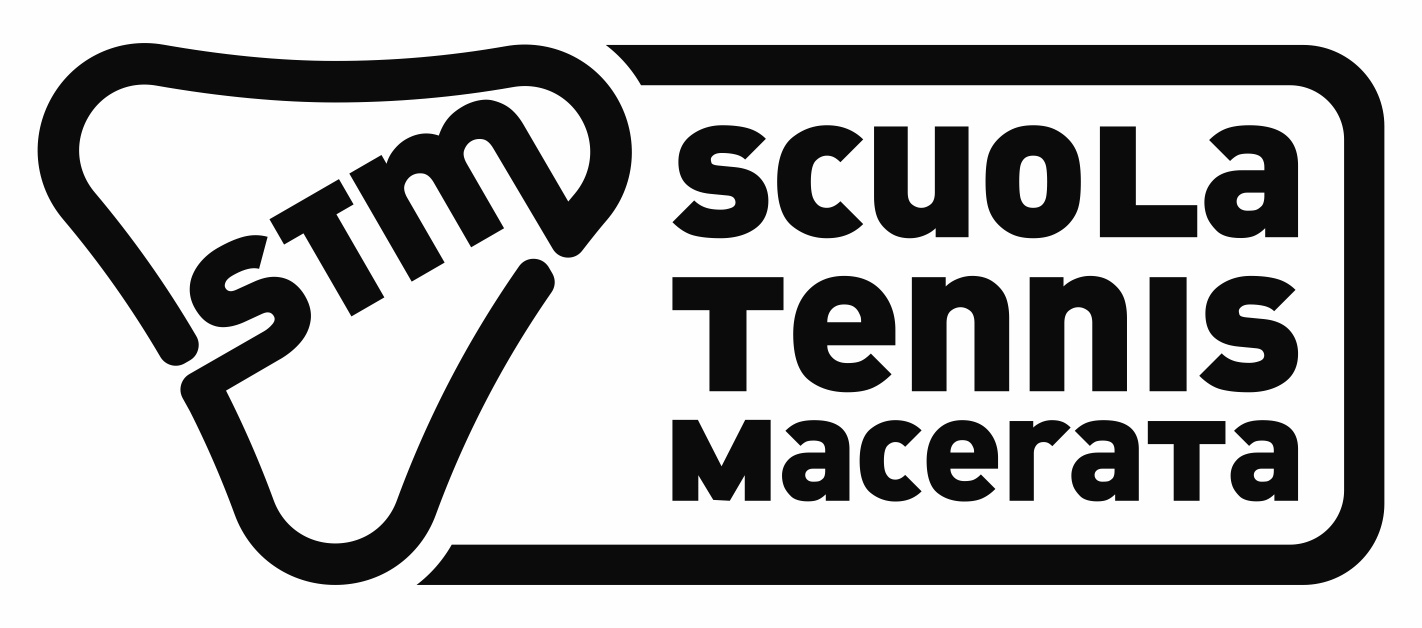 FIT											                        CONIIl sottoscritto (genitore) ……………………………………………….. Cell……………………… Uff. ……………………………..   Email……...………………………..@………………………CHIEDEche suo figlio/a …………………………………………...................nato/a il …………………………  a ……………….……………………...e residente nella città di ………………………………………in ………………… ………………………………………...…n° ……… Tel.……………………sia ammesso/a a partecipare alla Scuola Addestramento al Tennis dell’A.S.D. “Scuola Tennis Macerata” e conseguentemente di divenire Socio Ordinario di tale Associazione, avendo preso visione e accettando le norme statutarie della stessa.DICHIARA INOLTREsotto la propria responsabilità che il/la figlio/a ha i requisiti psicofisici per la pratica del tennis come da certificazione sanitaria allegata*, sollevando perciò l’organo direttivo della suindicata Associazione da qualsiasi responsabilità civile o penale in merito.La quota associativa e di iscrizione al corso è di €30.Il corso scelto per l’intero anno è  il seguente :CORSO ASILO - TENNIS(riservato ai nati nel 2010-2011-2012)2h di tennis + 1h di attività collateralicorso ridotto* (-30% sulla quota totale)CORSO MINI - TENNIS(riservato ai nati nel 2006-07-08-09)2h di tennis + 1h di attività collateralicorso ridotto* (-30% sulla quota totale)CORSO MINI -AGONISTICA3h di tennis + prep. fisica4,5h di tennis + prep. fisica     SAT – CORSO BASE2h di tennis + 1h di attività collateralicorso ridotto* (-30% sulla quota totale)CORSO PRE-AGONISTICA3h di tennis + prep. fisicaCORSO AGONISTICA3h di tennis + prep. fisica4,5h di tennis + prep. fisicaIntegrazione lezioni individuali* Il corso ridotto consiste in 1h di tennis + 1h di preparazione fisicaDATI PER L’ORDINE DELLA FELPA DELLA SCUOLA TENNIS MACERATA	FELPA 	30€TAGLIA**  ………………………………** per confermare la taglia è necessario passare in Segreteria Scuola Tennis (Parte riservata alla Segreteria)Sconto del 5% per ogni fratello o sorella minori iscrittiSconto del 5% per il pagamento della quota interaSconto di 50€* per ogni nuovo iscritto presentato alla STM		50€ x …………………….Nominativi : …………………………………………………………………………………………..* tale sconto verrà riconosciuto a pagamento avvenuto del nuovo iscrittoLa quota complessiva per l’addestramento è di € …………………  PAGAMENTILe scadenze di pagamento delle rate del Corso Addestramento al tennis sono:1° Rata : 15 Ottobre 2016 2° Rata : 15 Febbraio 2017 E’ possibile effettuare il pagamento delle rate del corso:presso la Segreteria dell’Associazione Tennis Macerata oppure tramite Bonifico Bancario con i seguenti riferimentiIBAN : IT02 M060 5513 4070 0000 0003 303
conto corrente intestato a:
A.S.D SCUOLA TENNIS MACERATA
Via dei Velini 157/B – 62100 - MACERATACAUSALE: pagamento 1° / 2° rata Corso Addestramento al Tennis di “Nome e Cognome”Dichiaro di aver preso visione del REGOLAMENTO della SAT e di accettarlo per intero.Macerata,   ..........................………..					Firma																				............………………………………………….N.B. : SI PREGA DI COMPILARE IL MODULO IN STAMPATELLO*Un certificato medico attestante sana e robusta costituzione fisica per attività sportiva non agonistica dovrà essere presentato all’atto del pagamento della prima rata.